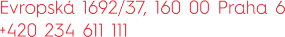 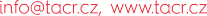 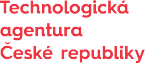 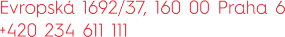 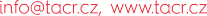 Smlouva o poskytnutí podporySmluvní strany:Česká republika – Technologická agentura České republikyse sídlem: Evropská 1692/37, 160 00 Praha 6IČO: 72050365zastoupená: Petrem Konvalinkou, předsedou TA ČRbankovní spojení: xxxběžný výdajový účet: xxx(dále jen „Poskytovatel“) na straně jedné, aG & B beads, s.r.o.POO - Právnická osoba zapsaná v obchodním rejstříku (zákon č. 304/2013 Sb., o veřejných rejstřících právnických a fyzických osob) - Společnost s ručením omezenýmse sídlem: Janovská 132/39, 466 04 Jablonec nad Nisouzapsána v Krajský soud v Ústí nad Labem C 23377IČO: 27301745zastoupená: Zuzana Slámovábankovní spojení: xxxčíslo účtu: xxx(dále jen „Hlavní příjemce“) na straně druhé uzavřely níže uvedeného dne, měsíce a roku tutoSmlouvu o poskytnutí podpory(dále jen „Smlouva“)Preambule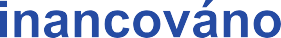 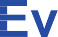 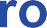 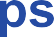 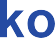 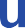 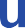 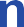 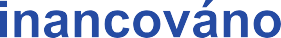 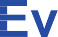 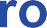 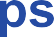 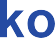 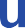 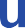 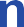 NextGenerationEUPoskytovatel přijal návrh projektu FW10010386 s názvem Výroba skleněných komponent z recyklátu technologií sintrování využívající vytlačování, dělení, tvarování a obrábění polotovarů, který podal Hlavní příjemce do 10. veřejné soutěže v následujícím programu: Program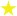 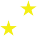 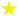 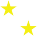 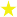 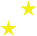 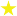 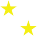 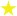 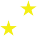 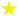 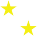 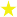 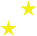 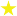 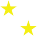 průmyslového výzkumu a experimentálního vývoje TREND. Projekt Poskytovatel hodnotil v souladu s § 21 zákona č. 130/2002 Sb., o podpoře výzkumu, experimentálního vývoje a inovací z veřejných prostředků a o změně některých souvisejících zákonů (zákon o podpoře výzkumu, experimentálního vývoje a inovací), ve znění pozdějších předpisů, (dále jen „ZPVV“). Poskytovatel vydal rozhodnutí o výsledku veřejné soutěže v souladu s tímto ustanovením tak, že návrh projektu bude podpořen (dále jen “Schválený návrh projektu”). V souladu s § 9 ZPVV proto Poskytovatel uzavírá tuto Smlouvu. Veškeré pojmy použité ve Smlouvě definujeme ve Všeobecných podmínkách.Článek 1 Předmět SmlouvyPředmětem Smlouvy je závazek Poskytovatele poskytnout Hlavnímu příjemci finanční podporu formou dotace za účelem jejího využití na dosažení deklarovaných výsledků a cílů projektu a současně závazek Hlavního příjemce použít tuto podporu a řešit projekt v souladu s pravidly poskytnutí podpory a přílohou Závazné parametry řešení projektu.Účelem podpory je dosažení stanovených cílů projektu, tj. cílů uvedených v příloze Závazné parametry řešení projektu.Článek 2Výše poskytnuté podpory a uznaných nákladůMaximální výše podpory činí 6 285 594 Kč (slovy: šest milionů dvě stě osmdesát pět tisíc pět set devadesát čtyři korun českých), což je 69,98 % z maximální výše uznaných nákladů.Maximální výše uznaných nákladů projektu činí 8 981 420 Kč (slovy: osm milionů devět set osmdesát jedna tisíc čtyři sta dvacet korun českých).Maximální možná intenzita podpory na celý projekt je 70 % uznaných nákladů projektu.Článek 3 Související dokumentyNedílnou součástí Smlouvy je příloha Závazné parametry řešení projektu, která je Schváleným návrhem projektu ve smyslu § 9 odst. 2 ZPVV. Závazné́ parametry řešení projektu obsahují označení Hlavního příjemce a dalších účastníků, jméno, příjmení a případné akademické tituly a vědecké hodnosti řešitele, časový plán řešení projektu včetně termínu zahájení a ukončení řešení projektu, cíle projektu, deklarované výsledky projektu, a jejíž součástí je tabulka uznaných nákladů projektu.Další podmínky poskytnutí podpory a řešení projektu uvádíme ve Všeobecných podmínkách (verze 7), které jsou dostupné na webových stránkách Poskytovatele.Obsahuje-li Smlouva úpravu odlišnou od Všeobecných podmínek či Závazných parametrů řešení projektu, použijeme přednostně ustanovení Smlouvy, dále ustanovení Všeobecných podmínek a dále Závazných parametrů řešení projektu.Článek 4 Specifické podmínkyÚčelem tohoto článku je stanovit další podmínky, které jsou specifické pro výše uvedenou veřejnou soutěž, a to nad rámec Všeobecných podmínek.Podpora bude poskytovaná jednorázově na příslušný rok řešení ve výši uvedené v Závazných parametrech řešení projektu. Poskytovatel prostředky vyplácí:do 60 kalendářních dnů ode dne nabytí účinnosti Smlouvy/Rozhodnutí au víceletých projektů pro druhý a každý následující rok řešení do 60 kalendářních dnů od začátku příslušného kalendářního roku.Čl. 3 odst. 10 Všeobecných podmínek se nahrazuje tímto zněním:Pokud nedojde k čerpaní celé poskytnuté podpory v průběhu kalendářního roku, na který byla podpora poskytnuta, Hlavní příjemce vrací nevyčerpanou část podpory zpět Poskytovateli na běžný výdajový účet. Příjemce je povinen převést nevyčerpanou část podpory na běžný výdajový účet Poskytovatele č. 3125001/0710 nejpozději do 14 kalendářních dnů poté, co se dozví, že tuto část z jakéhokoliv důvodu nevyužije, nebo poté, co byl Poskytovatelem k jejímu vracení vyzván. Takto vrácená podpora musí být připsána na běžný výdajový účet Poskytovatele nejpozději do 31. prosince roku, ve kterém byla podpora poskytnuta. Nejvýše 5 % z poskytnuté podpory za daný kalendářní rok je příjemce povinen vrátit nejpozději do 15. února roku následujícího na účet 19-3125001/0710. Nejvýše 5 % z poskytnuté podpory za poslední kalendářní rok řešení projektu je příjemce povinen vrátit nejpozději do 15. února roku následujícího po ukončení řešení projektu na účet 6015-3125001/0710. Příjemce je dále povinen vyúčtovat poskytnutou podporu za celou dobu řešení projektu a provést finanční vypořádání se státním rozpočtem.Čl. 18 odst. 6 písm. a) Všeobecných podmínek se neuplatní, tedy není možné vykazovat 
nepřímé náklady metodou “full cost”.V čl. 18 odst. 6 písm. b) Všeobecných podmínek se snižuje flat rate do maximální výše 20 % ze součtu skutečně vykázaných osobních nákladů a ostatních přímých nákladů projektu daného příjemce v příslušném roce. Nepřímé náklady projektu se tedy nepočítají z nákladů na subdodávky. Takto vykázané nepřímé náklady se nemusí dokládat patřičnými účetními doklady, dokládá se však celková výše nepřímých nákladů příjemce (musí být vyšší než částka nepřímých nákladů vykázaných v projektu).Pro příjemce platí povinnost předložit, oproti čl. 13 odst. 1 Všeobecných podmínek, pouze jeden implementační plán na konci řešení projektu jako přílohu závěrečné zprávy. Příjemci se umožňuje podat více implementačních plánů, pokud dosáhne některého hlavního výsledku již v průběhu řešení.Nad rámec Všeobecných podmínek se stanovuje Hlavnímu příjemci povinnost spolupracovat s Poskytovatelem a s Ministerstvem průmyslu a obchodu při vyhodnocení programu, tzn. mj. poskytovat údaje pro sledování indikátorů uvedených v textu programu.Čl. 4 odst. 2 písm. c) Všeobecných podmínek se mění takto:při prezentaci informací o řešeném projektu s podporou TA ČR či o jeho výsledcích v hromadných sdělovacích prostředcích či jiným způsobem, informovat přiměřeným způsobem o tom, že projekt byl realizován za finanční podpory TA ČR, a to na všech propagačních materiálech i ve všech typech médií, které se k projektu či jeho výsledkůma výstupům vztahují, a to v souladu s podmínkami vizuální identity uveřejněnými na webových stránkách Poskytovatele, a též v souladu s podmínkami vizuální identity stanovenými v Metodickém pokynu pro publicitu a komunikaci pro Národní plán obnovy na období 2021–2026.Čl. 17 odst. 8 Všeobecných podmínek se nahrazuje tímto:Daň z přidané hodnoty dle zákona č. 235/2004 Sb., o dani z přidané hodnoty není v této veřejné soutěži uznaný náklad, ani pro neplátce DPH.Nad rámec Všeobecných podmínek je příjemce povinen dodržovat během realizace projektu zásadu "významně nepoškozovat" ve smyslu článku 17 Nařízení Evropského parlamentu a Rady (EU) 2020/852 ze dne 18. června 2020 o zřízení rámce pro usnadnění udržitelných investic a o změně nařízení (EU) 2019/2088, tzn. nesmí dojít k porušení ani jednoho z šesti environmentálních cílů a výsledky projektu budou na úrovni uplatňovaní technologicky neutrální.Nad rámec Všeobecných podmínek je příjemce povinen učinit veškerá opatření, aby nevznikl střet zájmů ve smyslu článku 61 Nařízení Evropského parlamentu a Rady (EU) 2018/1046 ze dne 18. července 2018, a pokud taková situace nastane, je povinen tuto skutečnost neprodleně oznámit Poskytovateli.Příjemce je povinen v rámci každé průběžné a závěrečné zprávy předložit Poskytovateli seznam všech dodavatelů a poddodavatelů ve veřejných zakázkách dle zákona č. 134/2016 Sb., o zadávaní veřejných zakázek, včetně seznamu jejich skutečných majitelů dle zákona č. 37/2021 Sb., o evidenci skutečných majitelů. Příjemce musí při zadávaní veřejných zakázek dodržet zákaz vzniku střetu zájmů ve smyslu článku 61 Nařízení Evropského parlamentu a Rady (EU) 2018/1046 ze dne 18. července 2018.Nad rámec Všeobecných podmínek je Příjemce povinen předložit Poskytovateli společně s první průběžnou zprávou Plán správy dat, pravidelně ho aktualizovat a aktualizovanou verzi Plánu správy dat předkládat jako součást průběžné a závěrečné zprávy.Nad rámec Všeobecných podmínek je dále Příjemce povinen předávat Poskytovateli v průběhu realizace projektu informace o dostupnosti a způsobu síření výsledků výzkumu a výzkumných dat, pokud byly vytvořeny za podpory z veřejných prostředků podle tohoto zákona, v souladu se zásadou, že výsledky výzkumu a výzkumná data nejsou zveřejnovány pouze v odůvodněných případech.Článek 5 Závěrečná ustanoveníSmlouva je vyhotovena ve dvou stejnopisech, z nichž Poskytovatel a Hlavní příjemce obdrží po jednom stejnopisu. Každý stejnopis má platnost originálu.Hlavní příjemce prohlašuje a podpisem Smlouvy stvrzuje, že jím uvedené údaje, na jejichž základě je uzavřena, jsou správné, úplné a pravdivé.Smlouva nabývá platnosti dnem podpisu smluvními stranami a účinnosti zveřejněním v registru smluv.Smluvní strany prohlašují, že si Smlouvu včetně jejich příloh přečetly, s jejím obsahem souhlasí, a že byla sepsána na základě jejich pravé a svobodné vůle, prosté omylu, a na důkaz toho připojují své podpisy.Smluvní strany souhlasí se zveřejněním znění Smlouvy ve smyslu zákona č. 340/2015 Sb., o zvláštních podmínkách účinnosti některých smluv, uveřejňovaní těchto smluv a o registru smluv (zákon o registru smluv). Zveřejnění ve smyslu tohoto zákona provede Poskytovatel.Hlavní příjemce zároveň svým podpisem výslovně prohlašuje, že se seznámil se všemi pravidly stanovenými Všeobecnými podmínkami.Podpisy smluvních stranPoskytovatel:V Praze, dne ..............................................................................	Petr Konvalinka Předseda TA ČRG & B beads, s.r.o.V ............................................., dne .............................................	Zuzana Slámová